From,Letter of Consent to Travel without Parents55/5 Street Bhubaneswar Orissa 321004Date: 20th July 2020 To,The SuperintendentTrinity Boys Hostel Kolkata 721008Subject: Consent letter for my child to travel alone Dear Sir/Mam,I, Mita Ghosal declare that I am the parent and legal guardian of the child Shyam Ghosal, Male, born on 2nd October 2002 in Bhubaneswar, Orissa.TRIP INFORMATIONI give my consent for my child to travel alone back to Bhubaneswar, Orissa for summer vacation during the dates 15th August to 12th September.CONTACT INFORMATION OF PARENTIn an emergency, I may be contacted at: Phone: 0123456789Email: m.ghosal@gmail.comThank you for your cooperation. Sincerely,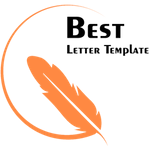 M.Ghosal